6Bestellung bei GZ Telli +41(0)62 824 63 44oder info@gztelli.ch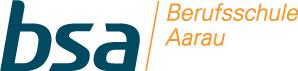                                                                                Wochenmenu MahlzeitendienstMontag17. Februar  Dienstag18. Februar Mittwoch19. FebruarDonnerstag20. FebruarFreitag21. Februar